***在內地發展業務成功秘訣***二次創業—如何把有歷史、有業績的企業帶上新高地，開拓更大市場？建立品牌，開拓內銷—如何與民企互補合作？轉型升級，提升競爭力—要持續取得成效，有什麼方法？三位業界精英  為您指點迷津要了解在內地發展業務成功秘訣，向業界精英借鏡，請盡快報名參加 「粵港服務業交流會」暨《2016在粵香港服務業企業名冊》發佈會會議其他內容包括：《CEPA服務貿易協議》及粵港服務貿易自由化的最新措施（廣東省港澳事務辦公室  李陽春副主任主講）；香港證劵市場的最新發展（香港聯交所主講）如何提升客戶經驗 （香港生產力促進局主講）日     期：	2016年8月11日（星期四）時     間：	下午2時30分至5時（下午2時開始簽到）地     點： 	廣州海航威斯汀酒店五樓宴會廳 I  			【地址：廣州市天河區 林和中路6號】（近廣州火車東站）費     用：	全免語     言：	普通話 及粵語【註：《2016在粵香港服務業企業名冊》將於會上派發】主辦單位：香港特別行政區政府駐粵經濟貿易辦事處香港貿易發展局中國香港（地區）商會-廣東報名 ：填妥附件的報名表，於2016年8月8日（星期一）前以傳真（號碼：(86 20) 3891  1221）或電郵（電‍郵：mia_hu@gdeto.gov.hk）提交。　參加者請攜帶公司名片準時出席，駐粵辦將不再發出確認函。查詢：駐粵辦經貿關係助理  胡巧明女士（電話：(86 20) 3891  1220內線307；電‍郵：mia_hu@gdeto.gov.hk）附件致：	香港特區政府駐粤經濟貿易辦事處經貿關係組（傳真：(86 20) 3891 1221）2016年8月11日「粵港服務業交流會」暨《2016在粵香港服務業企業名冊》發佈會報名表（請於2016年8月8日前回覆）【註: 本辦不會就交流會發出確認函，請當日準時出席】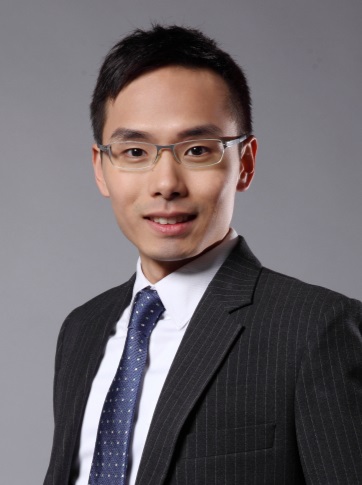 大明企業國際有限公司 董事總經理  陳維德2016年福布斯30 Under 30創業者2014年《財富》 “中國40位40歲以下的商界精英”於2009年畢業於加拿大英屬哥倫比亞大學工程系，同年接任奧妮品牌總經理，帶領研發團隊獲得了多項國內及國際專利，包括公司旗下安全套產品成為吉尼斯（又名“健力士”）世界薄度紀錄保持者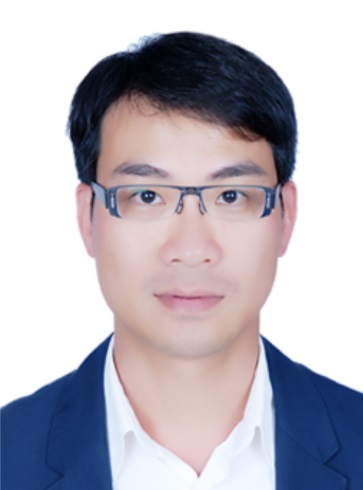 廣州市鍾姐食品有限公司 總經理    葉澤榮在2014年與朋友成立廣州市鐘姐食品有限公司，與內地民營企業供應商合作，成功建立品牌打入內銷市場，目前該公司產品已進駐廣州大型中高端商店及電商市場在內地多家跨國公司有超過16年職業經理人經驗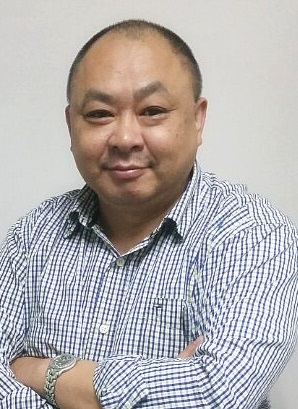 廣州市星月玩具有限公司 企業顧問  劉鎮庭曾在北京四通集團負責開發文書處理系統及PC相關產品、英國怡和集團負責發展中國IT業務2003年起為家電及玩具製造、市場行銷及加盟銷售、環保及生物科技等珠三角中小企業提供生產力提升、成本管控、企業管理架構整改、ERP系統建立及企業上市規劃等顧問服務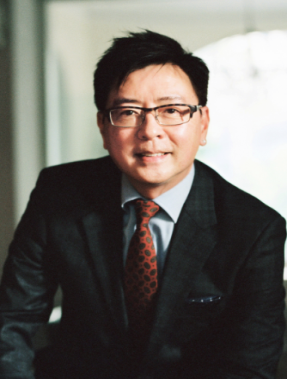 座談主持人：中國香港（地區）商會—廣東會長  杜源申曾任普華永道會計師事務所廣州分所合夥人，負責發展南中國的業務2013 發起“偉博兒童福利基金會 Wilber Foundation ”，　傳遞慈善愛心，全心全意幫助孤、貧和殘障兒童姓名：職位：姓名：職位：商會/公司：聯繫人：電話：傳真：電郵：地址：